32 universitarios latinoamericanos reciben ya formación en el VIII Programa para el Fortalecimiento de la Función Pública en América Latina de la Fundación Botín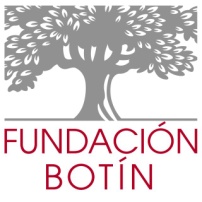 Este curso tendrá una duración de ocho semanas y transcurrirá entre España (hasta el próximo 24 de noviembre) y Brasil.Los estudiantes han sido seleccionados entre más de 5.300 candidaturas de 353 universidades de América Latina. El objetivo es formar servidores públicos de alta capacitación para liderar el cambio en sus países.El 53% de los alumnos que han pasado por este Programa trabaja ya en las instituciones públicas de sus países.Santander, 12 de octubre de 2017.- Los 32 estudiantes latinoamericanos que participan en la VIII edición del Programa para el Fortalecimiento de la Función Pública en América Latina de la Fundación Botín han comenzado ya su formación en Santander, una iniciativa pionera que consiste en un intenso programa de ocho semanas, divididas entre España y Brasil, en el que se les instruye como servidores públicos de alta capacitación para liderar el cambio en sus países. Actualmente, el 53% de los participantes en las siete ediciones anteriores trabajan en el sector público de sus países.En esta octava edición concurrieron 5.300 candidaturas procedentes de 353 universidades de América Latina. Los 32 estudiantes seleccionados proceden de Brasil (5 seleccionados), Argentina (4), México (4), Colombia (3), Ecuador (2), Guatemala (2), República Dominicana (2), Venezuela (2)  y Bolivia, Chile, Costa Rica, Honduras, Nicaragua, Paraguay, Perú y Uruguay (con 1 participante por cada país).La Fundación Botín puso en marcha esta iniciativa en el año 2010 desde el convencimiento de que la primera condición para el desarrollo social y económico es el buen funcionamiento de las instituciones públicas. Así, la entidad pretende contribuir a la formación especializada de jóvenes comprometidos con lo público en América Latina, dotándoles de herramientas de liderazgo, comunicación y habilidades de resolución de conflictos. El Programa dispone además de una Red personal formada por 262 ex estudiantes, a través de la cual se comparte tanto información como conocimiento. Del mismo modo, este entramado sirve como marco principal para potenciar el apoyo y la colaboración en proyectos específicos para mejorar distintas realidades sociales de Latinoamérica. El Programa para el Fortalecimiento de la Función Pública en América Latina pretende también propiciar el desarrollo económico, social y sostenible en la región, así como prestigiar el ejercicio de la función pública a través de la formación, el estudio y el trabajo en equipo. La Fundación Botín entiende que potenciar y canalizar el talento creativo de los jóvenes universitarios que están llamados a liderar procesos de cambio en sus respectivos países es una manera óptima de contribuir a ese desarrollo.A lo largo de sus siete ediciones anteriores, este Programa ha recibido candidaturas de participantes procedentes de 500 universidades, con crecimiento del 68% en la participación desde la primera de ellas. Además, se han realizado más de 100 visitas a empresas e instituciones públicas y se ha contado con la participación de varios ex-presidentes latinoamericanos como Andrés Pastrana y Álvaro Uribe (Colombia), Vicente Fox y Felipe Calderón (México) o Ricardo Lagos (Chile). Asimismo, han participado más de 300 profesores, ministros, rectores y directores de fundaciones.Programa formativo 2017La formación de ocho semanas ha comenzado estos días en la sede de Santander de la Fundación Botín para que, a partir del 25 de octubre, el curso se traslade a Madrid y, un mes después, cruzará el Atlántico para aterrizar en Brasil. La clausura está prevista el  1 de diciembre en Río de Janeiro. Durante los días que pasarán en España, los 32 estudiantes realizarán multitud de actividades. Además de las clases en formato más convencional, realizarán parte del Camino de Santiago, vivirán un outdoor training en el Valle del Nansa y tendrán seminarios en el Instituto Iberoamericano de la Universidad de Salamanca.El 24 de noviembre viajarán a Río de Janeiro para proseguir con su formación en la Fundación Getulio Vargas. Allí disfrutarán del magisterio de ponentes y servidores públicos de relevancia pertenecientes a distintas instituciones públicas de Brasil. La formación en el país sudamericano se completa con visitas a diferentes entidades y administraciones dirigidas a reforzar la vocación del alumnado hacia el servicio público. Por último, antes de la clausura, los participantes deberán exponer su proyecto personal de buenas prácticas y defenderlo ante un tribunal de expertos.Una Red para América LatinaUna vez finalizado el Programa, los becarios entran a formar parte de la Red de Servidores Públicos, cuyo objetivo es compartir información, oportunidades y proyectos entre todos los participantes. Los 262 jóvenes que ya la integran, y a los que se sumarán en diciembre estos 32 nuevos becarios, conforman un interesante tejido de personas comprometidos con mejorar la situación actual de América Latina desde lo público. Se trata de una Red en la que jóvenes con vocación, compromiso social y herramientas como la cualificación y el liderazgo comparten ideas, proyectos, fortalezas y dificultades. Además, los componentes de este entramado de personas cooperan intercambiando información y apoyo, así como generando nuevas iniciativas desde la confianza y el sentimiento de pertenencia a un proyecto común. Así, como ejemplo de proyectos puestos en funcionamiento gracias a este Programa, destacan los siguientes: Redar. Red Argentina para el Servicio Público Argentina): Su misión es crear, expandir y fortalecer una red de jóvenes con vocación de servicio público como base para la construcción de una sociedad mejor.Red Mexicana de Servidores Públicos: Define los desafíos que en el ámbito de lo público tiene el país y crea los espacios de encuentro y análisis necesarios para identificar el modo de afrontarlos. Red Brasileña de Servidores Públicos: Aspira a convertirse en un motor de cambio en áreas estratégicas como la educación, las infraestructuras o la transparencia. Red Andina de Servidores Públicos: formando una  red regional donde las ideas, proyectos y acciones permitan trascender las fronteras, teniendo como objetivo la consolidación de una red que aliente su vocación hacia el sector público.   ………………………………………Fundación Botín La Fundación Marcelino Botín fue creada en 1964 por Marcelino Botín Sanz de Sautuola y su mujer, Carmen Yllera, para promover el desarrollo social de Cantabria. Hoy, cincuenta años después, manteniendo su principal foco en Cantabria, la Fundación Botín actúa en toda España y América Latina, y contribuye al desarrollo integral de la sociedad explorando nuevas formas de detectar talento creativo y apostar por él para generar riqueza cultural, social y económica. La Fundación desarrolla programas en los ámbitos del arte y la cultura, la educación, la ciencia y el desarrollo rural, y apoya a instituciones sociales para llegar a quienes más lo necesitan. También cuenta con un Observatorio de Tendencias para profundizar en el conocimiento de la sociedad, desde donde también impulsa programas de detección y desarrollo del talento en los sectores social y público. Su sede principal está en Santander, y desde 2012 cuenta con una sede en Madrid. www.fundacionbotin.orgPara más información: Fundación BotínMaría Cagigasmcagigas@fundacionbotin.orgTel.: 942 226 072 